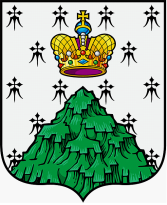 Российская ФедерацияНовгородская область Валдайский районАдминистрация Костковского сельского поселенияПОСТАНОВЛЕНИЕот 16.01.2023 № 1д.КостковоОб утверждении Порядка проведения мониторинга муниципальных нормативных правовых актов Администрации Костковского сельского поселения на предмет соответствия законодательствуВ соответствии с Федеральным законом от 06 октября 2003 года № 131-ФЗ «Об общих принципах организации местного самоуправления в Российской Федерации» и Уставом Костковского сельского поселения,  ПОСТАНОВЛЯЮ:1. Утвердить прилагаемый Порядок проведения мониторинга муниципальных нормативных правовых актов Администрации Костковского сельского поселения на предмет соответствия законодательству.2. Опубликовать настоящее постановление в информационном бюллетене «Костковский вестник» и разместить в информационно-коммуникационной сети «Интернет» на официальном сайте Администрации Костковского сельского поселения.Глава Костковского сельского поселения                                                   Н.А. БондаренкоУТВЕРЖДЕНпостановлением Администрации________               Костковского сельского                   _________ поселения                                                           от 16.01.2023 №1______ПОРЯДОК проведения мониторинга муниципальных нормативных правовых актов Администрации Костковского сельского поселения на предмет соответствия законодательству1. Настоящий Порядок проведения мониторинга муниципальных нормативных правовых актов Администрации Костковского сельского поселения (далее –Администрация) регламентирует организацию работы по проведению мониторинга муниципальных нормативных правовых актов на предмет их соответствия федеральному законодательству и законодательству Новгородской области (далее – мониторинг). Мониторинг предусматривает комплексную и плановую деятельность, осуществляемую Администрацией по сбору, обобщению, анализу и оценке информации об изменении федерального и регионального законодательства в целях обеспечения своевременной разработки проектов нормативных правовых актов Администрации, направленных на принятие (издание), изменение или признание утратившими силу (отмену) нормативных правовых актов Администрации (далее – правовые акты).Мониторинг проводится в целях совершенствования работы должностных лиц Администрации, повышения оценки качества правовых актов и достаточности правового регулирования в различных сферах правоотношений, своевременного приведения муниципальной правовой базы в соответствие с требованиями законов, недопущения нарушения прав граждан посредством качественной реализации правовых актов.2. Основными задачами мониторинга являются:выявление правовых актов, требующих приведения в соответствие с законодательством Российской Федерации и Новгородской области, а также устранение выявленных в правовых актах внутренних противоречий и пробелов;выявление коррупциогенных факторов и их последующее устранение;разработка предложений по совершенствованию правовых актов;выявление правовых актов, в которые требуется внести изменения, в целях устранения противоречий между правовыми актами равной юридической силы.Мониторинг осуществляется в текущей и оперативной форме.3. По результатам мониторинга формируется план нормотворческой деятельности Администрации Костковского сельского поселения по подготовке проектов правовых актов в связи с изменением федерального законодательства и законодательства Новгородской области (далее – План нормотворческой деятельности), который утверждается ежегодно не позднее 20 декабря текущего года главой Администрации на следующий год (текущий мониторинг).В течение года в План нормотворческой деятельности по мере необходимости, но не реже 1 раза в квартал, вносятся изменения. Изменения, вносимые в План нормотворческой деятельности, утверждаются Главой Администрации не позднее 15 числа месяца, следующего за истекшим кварталом. 4. Глава Администрации в целях организации работы по проведению мониторинга назначает ответственное  должностное лицо Администрации, отвечающее за результаты проведения данной работы (далее – ответственный исполнитель).Возложение на ответственного исполнителя обязанности по проведению мониторинга оформляется правовым актом Главы Администрации.5. В целях проведения мониторинга ответственный исполнитель: на постоянной основе изучает федеральное законодательство и законодательство Новгородской области, регулирующее вопросы, относящиеся к компетенции органов местного самоуправления, на предмет соответствия правовых актов муниципального образования вновь принятым актам федерального и регионального уровня;по результатам проведения мониторинга осуществляет правовой анализ (обобщение) изменений федерального и регионального законодательства, выявляет потребность в принятии (издании), изменении или признании утратившими силу (отмене) правовых актов Администрации, принимает решение о необходимости разработки нормативных правовых актов Администрации;  ежемесячно, в срок до 5 числа месяца, следующего за отчетным, готовит Главе Администрации информацию о результатах проведения мониторинга с указанием перечня правовых актов Администрации, подлежащих принятию, изменению, признанию утратившими силу по форме согласно приложению № 1 к настоящему Порядку;по результатам анализа информации, полученной в результате мониторинга, в срок до 20 декабря текущего года формирует проект Плана нормотворческой деятельности на следующий год согласно приложению № 2 к настоящему Порядку;вносит проект Плана нормотворческой деятельности на утверждение Главе Администрации;самостоятельно либо с привлечением заинтересованных отделов (комитетов), должностных лиц Администрации осуществляет разработку проектов правовых актов Администрации в соответствии с Планом нормотворческой деятельности;ежеквартально по результатам проведения мониторинга в связи с принятием федеральных нормативных правовых актов, нормативных правовых актов Новгородской области, требующих внесения изменений в правовые акты, готовит проект по внесению изменений в План нормотворческой деятельности и разрабатывает проекты муниципальных нормативных правовых актов;обеспечивает учет и контроль своевременного приведения правовых актов, внесенных в План нормотворческой деятельности, в соответствие с изменившимся федеральным и региональным законодательством;ежемесячно, в срок до 5 числа месяца, следующего за отчетным, представляет Главе Администрации информацию нарастающим итогом о результатах и ходе работы по приведению правовых актов в соответствие с федеральным законодательством и законодательством Новгородской области по форме согласно приложению 3 к настоящему Порядку.6. В случае внесения изменений в федеральное и региональное законодательство, вступивших в силу на момент осуществления мониторинга и влекущих необходимость изменения муниципальной нормативной базы, подготовка проекта соответствующего муниципального правового акта проводится ответственным исполнителем в течение 30 календарных дней со дня издания федерального и регионального нормативного правового акта без внесения изменений в План нормотворческой деятельности (оперативный мониторинг).В случае, если основаниями к проведению мониторинга являлись обращения граждан, юридических лиц, индивидуальных предпринимателей, органов государственной власти и иных лиц, а также информация органов прокуратуры, подготовка проекта соответствующего муниципального правового акта ответственным исполнителем проводится в течение 30 календарных дней со дня поступления в Администрацию обращения, предложения, информации без внесения изменений в План нормотворческой деятельности.Приложение № 1к Порядку проведения мониторинга муниципальных нормативных правовых актов Администрации Костковского сельского поселения  на предмет соответствия законодательствуИнформацияо результатах проведения мониторинга в связи с принятием в _______ 20 ___ года федеральных нормативных правовых актови нормативных правовых актов Новгородской областиПриложение № 2к Порядку проведения мониторинга муниципальных нормативных правовых актов Администрации Костковского сельского поселения  на предмет соответствия законодательствуПЛАНнормотворческой деятельности Администрации Костковского сельского поселения по подготовке проектов муниципальных нормативных правовых актов в связи с изменением федерального законодательства и законодательства Новгородской областиПриложение № 3к Порядку проведения мониторинга муниципальных нормативных правовых актов Администрации Костковского сельского поселения  на предмет соответствия законодательствуИнформация о результатах и ходе работы по приведению муниципальных нормативных правовых актов в соответствие с федеральным законодательством и законодательством Новгородской областипо состоянию на  _______  202    года№ п/пДата принятия, номер и наименование нормативного правового акта Российской Федерации, Новгородской области, регулирующего отношения в сфере деятельности органов местного самоуправления Перечень нормативных правовых актов Администрации Костковского сельского поселения, подлежащих принятию, изменению, признанию утратившими силуСрок разработки проекта нормативного правового акта и принятия нормативного правового акта1.2.№ п/пДата принятия, номер и наименование нормативного правового акта Российской Федерации, Новгородской области, регулирующего отношения в сфере деятельности органов местного самоуправления Наименование проектанормативного правового актаОтветственные лица за подготовкуи сопровождение проекта нормативного правового актаСрок разработки проекта нормативного правового акта и принятия нормативного правового актаДата принятия, номер и наименование муниципального правового акта1.2.№ п/пДата принятия, номер и наименование нормативного правового акта Российской Федерации, Новгородской области, регулирующего отношения в сфере деятельности органов местного самоуправления Дата принятия, номер муниципального правового акта, принятого в соответствии с нормативным правовым актом Российской Федерации, нормативным правовым актом Новгородской областиНаименование проекта муниципального нормативного правового акта, работа над которым не завершена (с указанием стадии рассмотрения и планируемых сроков его принятия)1.2.